                                      MERSİN ŞEHİR EĞİTİM VE ARAŞTIRMA HASTANESİ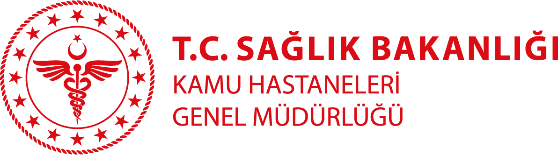                                                                 ÖZGEÇMİŞDr.Ahmet FERAH Branşı:TabipYabancı Diller:İngilizceİletişim adresi: dr.ahmetferah@hotmail.comTıbbi ilgi ve uzmanlık alanları:TabipEğitimi: Tıp Fakültesi Çalışılan Kurumlar:Mersin Şehir Eğitim ve Araştırma HastanesiYayınlar: 